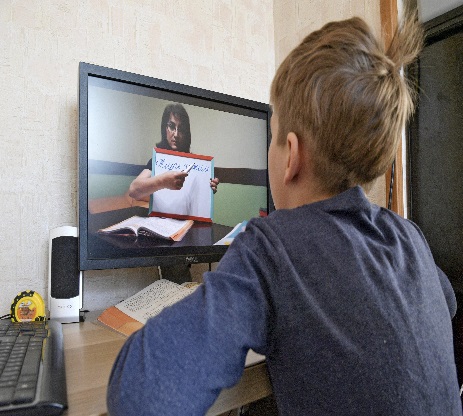 Урок на "удаленке": Полезные советы учителю для онлайн-работыКак не потеряться в огромном выборе онлайн-платформ? Удержать внимание ребенка? И как выстроить удобный для всех процесс обучения? 1) Главное - не метаться между технологиями, а выбрать одну платформу, с которой будет удобно и комфортно работать и детям, и родителям, и коллегам, а главное - самому. Важно четко понимать, какой итог от электронного обучения с применением дистанционных технологий Вас бы устроил. Будет ли это примитивный запрос домашнего задания по принципу "от сих до сих", или все же Вы хотите дать детям полную программу и может, даже чуть больше.2) На первом онлайн-уроке установите диалог с ребятами. Они в непривычной обстановке, и должны понять, что учитель их видит и слышит, и другие ученики тоже. Например, я обращалась поименно к каждому, проводила устную перекличку. Что интересно, когда один ребенок отвечал, остальные, чтобы не прослушать, замолкали, а выступающему автоматически программа усиливала громкость звука и чистоту.3) Удержать внимание ребенка на видеолекции более 20-30 минут, особенно младших подростков, крайне сложно. Поэтому очень важно готовиться к видеоурокам, запастись набором цифровых ресурсов. Графические планшеты - в помощь учителям математики (например, тригонометрические неравенства трудно объяснить без визуального подтверждения), русского языка (наглядный морфологический разбор слова, к примеру, куда эффективнее) и других.4) Используйте технологию перевернутого урока. Заранее давайте теорию новой по теме (статьи в учебнике, видеоролики, подборку литературы). А на уроке - активно ее обсуждайте и тренируйтесь.5) Используйте игропедагогику. Веб-квесты, викторины и интеллектуальные онлайн игры – все это позволит сделать Ваш урок-онлайн необычным и запоминающимся. А значит, Вы достигнете образовательную цель без особых усилий, потому что ИНТЕРЕСНО! На онлайн-уроках с учениками можно с удовольствием играть в разные образовательные игры; лидирующие позиции две недели подряд занимал "Kahoot!". Формат викторины настолько увлечет младших подростков, что ребята с азартом станут придумывать и присылать вопросы для викторины, задания для новых соревнований. Обязательно проводите рефлексию - встроенный Forms позволяет быстро оценить уровень восприятия и получить обратную связь.6) Постарайтесь выстроить удобный для всех процесс. Например, в школе можно использовать платформу Microsoft Teams, есть и множество других. Создайте специальные группы для родителей, где они каждый день будут видеть расписание занятий и объявления. Отдельную группу - для коллег-учителей, где Вы будете обсуждать административные моменты и делиться педагогическими находками, и группу для учеников, в которой можно создать отдельные каналы для каждого предмета. Учителя будут публиковать задания в свои каналы, чтобы не создавать путаницы. Главное преимущество в том, что Вам не придется "прыгать" между различными окнами, чтобы найти и открыть нужную вкладку, - все на одной платформе.7) Продолжайте общаться с детьми. Выберите время, в которое Вы сможете собирать весь класс в видеочате: план на день, обзор домашнего задания, да и просто поговорить на отвлеченные темы. Например, обсуждение с классом "Маленького принца" Экзюпери. Можно снимать свои физкультурные тренировки и выкладываем в канале класса. Собирать интересные факты и не перестать удивляться этому миру. Мы все ощущаем, что мы рядом.8) Креативить - не запрещается. Например, «…Я снимаю на смартфон и публикую мотивационные ролики в нашу команду перед началом занятий. В понедельник утром исполнила рэп про планы на день. Бодрый настрой на всю неделю и детям, и их родителям был обеспечен. Придумываю и задаю нестандартные задания. Например, выложила недавно свои фотографии экспозиции в Колизее и предложила выяснить, кто изображен на скульптуре. А ответ попросила прислать в нестандартном формате - видео, танец, стихи или что-то иное.На выходные задала домашнее задание для родителей – написать творческий отчет (фото-, видеорепортажи, стихи, презентации - любой формат) о том, как проводят выходные с семьей мои пятиклассники. Очень приятно видеть, как дети включаются сами и вовлекают родителей, как вместе они получают удовольствие от совместных активностей!»9) Поймайте волну. Безусловно, онлайн-уроки для любого учителя - это выход из зоны комфорта. «…Но когда я вижу довольные лица своих пятиклашек, слышу их голоса, становится все равно, как я выгляжу и идеальный ли у меня задний фон (кстати, в некоторых приложениях можно его заменить на красивый пейзаж, фотографию классной комнаты, локацию любимой ребятами игры Minecraft). Главное - поймать волну и начать работать. Мы с ребятами расцениваем такой формат как новый опыт и возможности, огромную зону интереса, ведь теперь и у меня, и у них в руках - не только ручка и мел, а целый онлайн-мир. И самое главное - обо всех своих действиях, плане на день, каких-либо значимых новостях я пишу в родительскую команду, так как снять уровень тревожности нужно и у родителей. Когда все в доме понимают расписание каждого ребенка, это значительно упрощает и систематизирует день».Источник:  Rg.Ru 